Problem 1Ratios in Cross FlagsEquipment: CalculatorExampleFlags are often described by giving the ratios between its measurements. 
The Danish flag – without hard-edge – has the ratio 6 : 2 : 9  (red : white : red) 
on the longest side and 6 : 2 : 6 on the shortest side.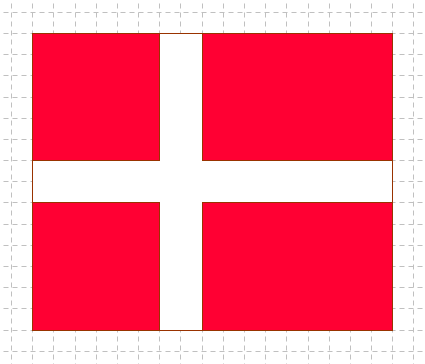 The ratio of the width to the height will then be 17 : 14 = 1,21.Part 1Find the ratio of the width to the height in the 
Norwegian and the Icelandic flags.[Part 1 should be completed (3 min) before part 2 is handed out (5-6 min)]NMCC final 2014Answer sheet problem 1, Part 1  Country: ___________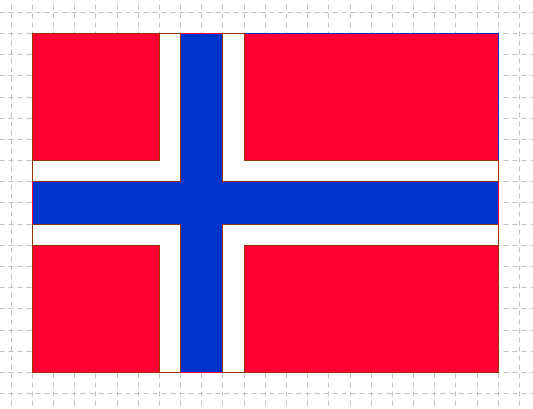 Ratio of width to height in the Norwegian flag: __________________________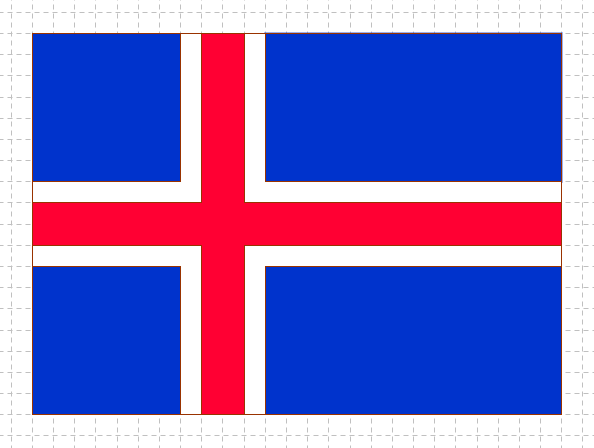 Ratio of width to height in the Icelandic flag:  ____________________________NMCC final 2014Problem 1		Ratios in Cross Flags	Part 2The ratio of width to height in the Swedish flag is 16 : 10 = 1,6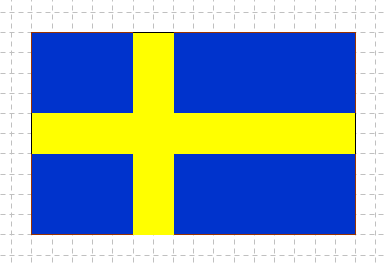 This ratio is close to the golden ratio which is 1,618.In a different Nordic country they have chosen two other numbers for the ratio so that it is about as close to 1,618, but not 1,6.Which two other whole numbers give a ratio that is roughly as close to 1,618 as 16 : 10?What is the easiest approach to finding these two other numbers?NMCC final 2014Answer sheet Problem 1, Part 2	Country: _____________Problem 2Nordic pointsEquipment: Notes with the names of the 15 year oldsForm for filling in the names of the studentsFive 15 year olds have participated in a test.
We know thatThey got the scores 29, 30, 31, 32 and 33.Dan scored higher than 31.Finn did not get the highest or lowest score. Isa´s score was an even numberNora´s score was divisible by three.Sveas score was a prime numberFind all possible solutions for the students´ scores.NMCC final 2014Work sheet, problem 2NMCC final 2014Notes with the names of the 15 year oldsNMCC final 2014Answer sheet, problem 2	Country: ________________Problem 3Sharing booksEquipment: 6 ”books” in A6-formatAri and Sasja have six different books.They are supposed to share them so that they both get an odd number of books.In how many ways can they do this? Justify your answer.Different books counts as different ways.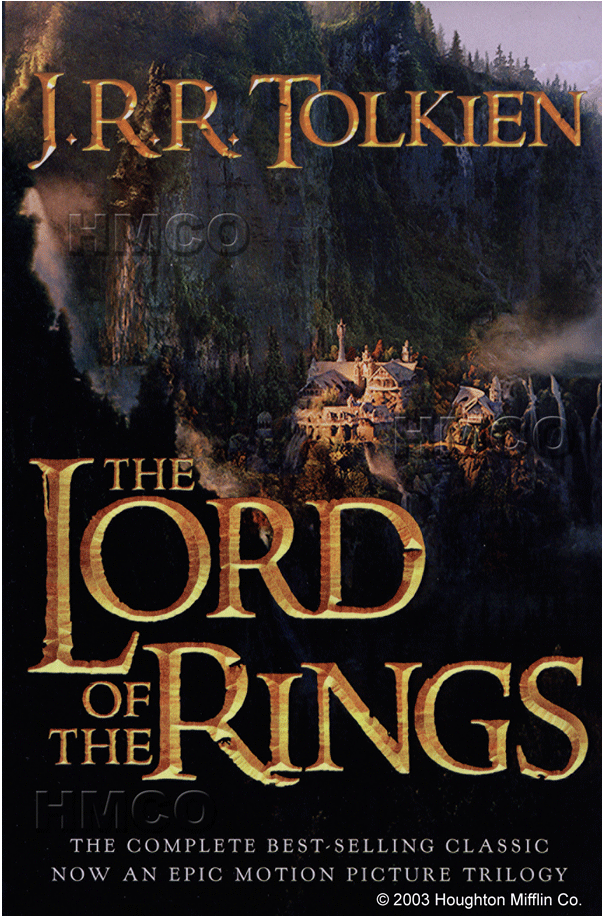 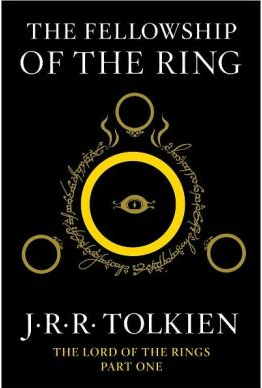 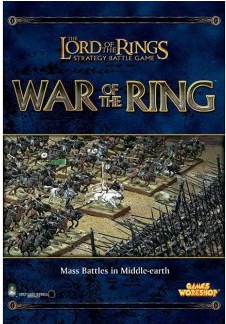 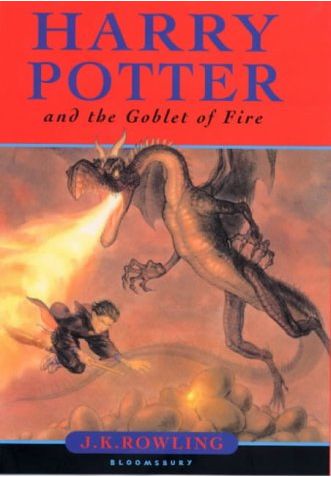 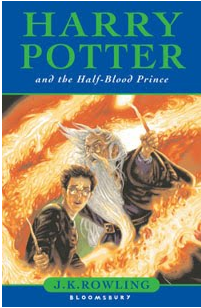 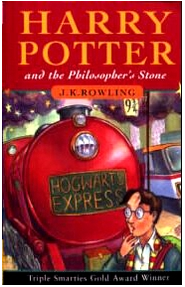 NMCC final 2014Answer sheet, problem 3	Country: ________________Problem 4The ant on the prismEquipment: A rectangular prismAn ant crawls all the way around along one of the edges of a face of a rectangular prism. The distance crawled by the ant is 34 cm. Had the ant chosen one of the other faces, the distance would have been 26 cm or 40 cm.What is the volume of the prism?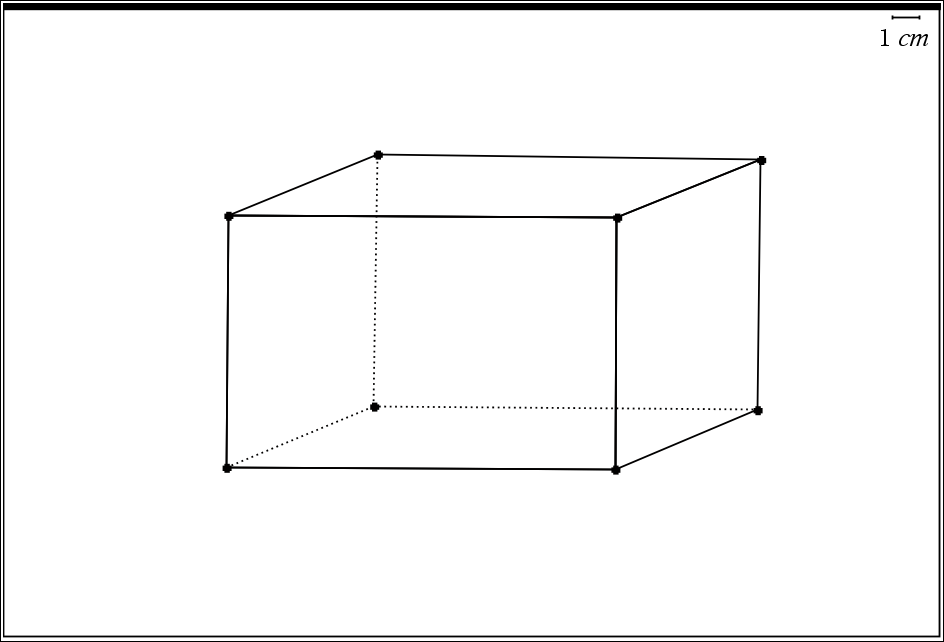 Answer problem 4		Country: ____________________Problem 5Packing rectangles close!Equipment:Eight rectangles with sides s and 2s where s takes values 1-8.A board with a grid of squares of side s.You should place the eight rectangles on the grid so that they do not overlap.
When the rectangles have been placed on the grid you should draw four straight lines (forming a rectangle) that frames all your rectangles.
This framing rectangle will have a bigger area than 
the eight rectangles together.Example: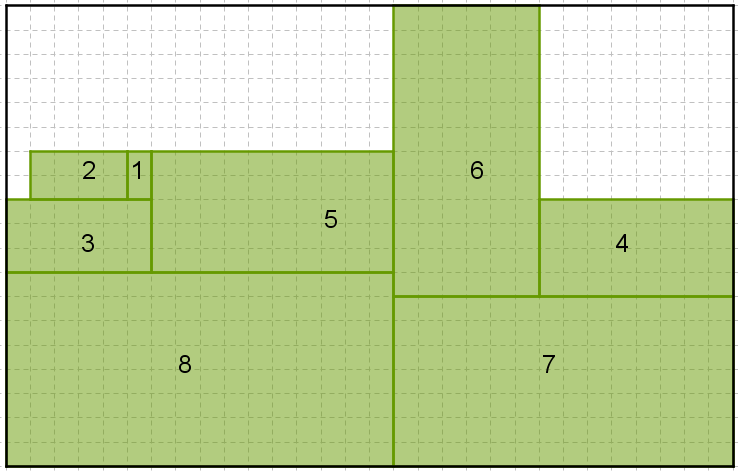 The challenge is to place the eight rectangles so that the framing rectangle becomes as small as possible.Draw your solution on the answer sheet.NMCC final 2014Answer sheet, problem 5	Country: ________________Extra problemLargest possible productEquipment: calculatorMake two numbers with the digits 3, 4, 5, 6, 7, 8, 9. 
Each digit can be used only once.Multiply the numbers. The aim is to find the largest possible product.After the first team has submitted their answer, the second team must submit their answer within one minute.If both teams have the same answer, the team that delivers first wins.Max time: 5 minutes.Answer Extra problem		Country: ________________NMCC 2013 – 2014Nordic Math Class CompetitionNordic finalNMCC 2013 – 2014Nordic Math Class CompetitionNordic finalScoreName2930313233DanDanDanFinnFinnFinnIsaIsaIsaNoraNoraNoraSveaSveaSveaDanDanDanFinnFinnFinnIsaIsaIsaNoraNoraNoraSveaSveaSveaScoreNameNameName2930313233NMCC 2013 – 2014Nordic Math Class CompetitionNordic finalNMCC 2013 – 2014Nordic Math Class CompetitionNordic finalNMCC 2012 – 2013Nordic Math Class CompetitionNordic finalNMCC 2013 – 2014Nordic Math Class CompetitionNordisk finale=